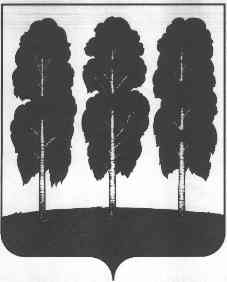 АДМИНИСТРАЦИЯ БЕРЕЗОВСКОГО РАЙОНАХАНТЫ-МАНСИЙСКОГО АВТОНОМНОГО ОКРУГА – ЮГРЫРАСПОРЯЖЕНИЕот 25.12.2017                                                                                              № 1098-рпгт. БерезовоО введении особогопротивопожарного режимана территории городскогопоселения БерезовоВ соответствии с    Федеральными    законами     от   21.12.1994 № 69-ФЗ  «О пожарной безопасности», от 06.10.2003 № 131-ФЗ «Об общих принципах организации местного самоуправления в Российской Федерации», Постановлением   Правительства   Российской Федерации от 25.04.2012               № 390  «О противопожарном режиме»:1. Ввести особый противопожарный режим на территории городского поселения Березово в период с 25 декабря 2017 года по 09 января 2018 года:1.1. Утвердить перечень  дополнительных требований пожарной безопасности на период введения особого противопожарного режима на территории городского поселения Березово согласно приложению к настоящему распоряжению.2. Требования, установленные на период действия особого противопожарного режима, являются обязательными для исполнения организациями всех форм собственности, осуществляющими деятельность на территории городского поселения Березово, а также гражданами находящимися на территории городского поселения Березово.3. Настоящее распоряжение вступает в силу после его подписания.4. Контроль    за   исполнением   настоящего    распоряжения  возложить   назаместителя главы Березовского района Антоненкова С.Г.Глава района                                                                                                  В.И. ФоминПриложение к распоряжениюадминистрации Березовского районаот 25.12.2017 года № 1098-рПЕРЕЧЕНЬдополнительных требований по профилактике пожаров, гибели и травматизма людей на них,рекомендуемых к реализации в период действия особого противопожарного режимаОрганизация доведения до сведения населения через местные СМИ (телевидение, радио, печатные издания) информации об обстановке с пожарами и гибелью людей на территории автономного округа, основных причинах их возникновения, освещение происшедших пожаров с гибелью людей, порядка вызова подразделений пожарной охраны. Для обеспечения максимального охвата населения, проработка вопроса о трансляции указанной информации в периоды наибольшей зрительской (слушательской) активности (в утреннее и вечернее время)Организация проведения профилактических рейдов по местам проживания неблагополучных и многодетных семей, с целью проведения разъяснительных бесед по вопросам соблюдения требований пожарной безопасности, порядка вызова подразделений пожарной охраны и вручения памятокОрганизация патрулирования территорий населённых пунктов ответственными должностными лицами органов местного самоуправления с целью выявления бесхозных строений, где возможно нахождение граждан, ведущих антисоциальный образ жизни и склонных к правонарушениям в области пожарной безопасности, с привлечением (в установленном законодательством порядке) дежурных сотрудников территориальных подразделений Главного управления и органов внутренних дел для принятия мер по прекращению противоправных действий.Проведение профилактических рейдов по жилым домам, признанным в установленном порядке непригодными для проживания и расселённым, направленные на недопущение пребывания в них лиц без определённого места жительства и иных категорий граждан, ведущих антисоциальный образ жизни, а также самовольного подключения обесточенных помещений в данных домах к линиям электропередач, электросетямОрганизация автомобильного патрулирования районов с наибольшей плотностью застройки многоквартирными жилыми домами с низкой противопожарной устойчивостью в ночное время с целью выявления пожаров (загораний) на ранней стадии и своевременного вызова подразделений пожарной охраны.Разработка, утверждение соответствующих графиков и проведение профилактических рейдов по многоквартирным жилым домам, подворовых обходов, с распространением тематических памяток о мерах пожарной безопасности, порядке действий в случае возникновения пожара, вызова подразделений пожарной охраныФормирование перечней (реестров) объектов (мест), задействованных в проведении праздничных (спортивных, культурных и пр.) мероприятий с массовым пребыванием людей. Направление данных перечней (реестров) в соответствующие органы федерального государственного пожарного надзора для учёта и планирования надзорных и профилактических мероприятийОрганизация размещения на объектах защиты актуальной информации о мерах пожарной безопасности (в том числе о происшедших пожарах, требованиях пожарной безопасности при проведении мероприятий с массовым пребыванием людей, правилах применения пиротехнических изделий, исключении применения открытого огня, использовании электроприборов и электрооборудования и пр.).Организация размещения на территории мест (площадок) использования пиротехнических изделий стендов с инструкциями о мерах пожарной безопасности и мерах безопасности при применении пиротехнических изделий.Организация распространения среди населения памяток (листовок, буклетов и т.д.) с информацией о требованиях пожарной безопасности при использовании пиротехнических изделий, в том числе через места реализации пиротехникиПроведение разъяснительной работы с работниками культовых учреждений по вопросам соблюдения мер предосторожности при использовании открытого огня в помещениях, соблюдении требований пожарной безопасности при проведении мероприятий с массовым пребыванием людейОрганизация проведения рейдов с целью выявления мест несанкционированной реализации пиротехнических изделий